Verbale dell’adunanza del CdL Magistrale in Biologia ambientaleAA 2023-24/ n. 03Il giorno 21 del mese di febbraio dell’anno 2024 alle ore 09.30, si è riunito, in seconda convocazione, presso l’aula Giacomini della Sezione di Biologia vegetale - Orto botanico (Via A. Longo, 19) del Dipartimento di Scienze biologiche, geologiche e ambientali, il Consiglio del Corso di Laurea Magistrale in Biologia ambientale per discutere e deliberare sul seguente O.d.G.: ComunicazioniDomande studentiOrario lezioni secondo semestreScheda SUA-CdS AA 2024/25Avviso accesso CDLMDidattica programmata Didattica erogataRegolamento Didattico RAAQ CdS 2024Osservazioni e proposte degli studentiSono presenti:Alongi G.; Carbone S.; Cardile V.; Ferlito C.; Giusso del Galdo G.; Minissale P.; Mulder C.; Puglisi M.; Sabella G.; Sciandrello S.; Rappazzo G.Sono assenti giustificati:Carnemolla F.; Conti E.; Cristaudo A.; Ferrante M.; Ferrito V.; Grasso R.; Lisi O.; Pappalardo A.M.; Ragusa M.A.; Saccone S.; Sanfilippo R.; Scapellato A.; Tiralongo F.; Vasquez G.E.; Viglianisi F. Sono assenti:Lombardo B.M.- Referenti ufficio della didattica presenti su invito del PresidenteGiuseppina DurisiSono presenti, su invito della Presidente, gli studenti Simone Lo Savio e Luca Giambarresi.Presiede la seduta la Prof.ssa M. Puglisi. Assume le funzioni di segretario il prof. S. Sciandrello. Il Presidente, avendo costatato la presenza del numero legale, dichiara aperta la seduta.OMISSISPRATICHE STUDENTIAssegnazione Tesi Il Consiglio unanime approva.Cambio assegnazione Tesi a ratificaLa studentessa, matr. 1000051260, chiede di avere una nuova assegnazione tesi, così come riportato in tabellaIl Consiglio unanime approva a ratifica.OMISSISPROPOSTE E OSSERVAZIONI DEGLI STUDENTINessuna.Alle ore 11.15, conclusa la discussione su tutti i punti all’OdG, il Presidente dichiara chiusa la seduta.Del che si redige il presente verbale che viene letto e approvato seduta stante.   Il Presidente						          Il SegretarioProf.ssa Marta Puglisi					Prof. Saverio Sciandrello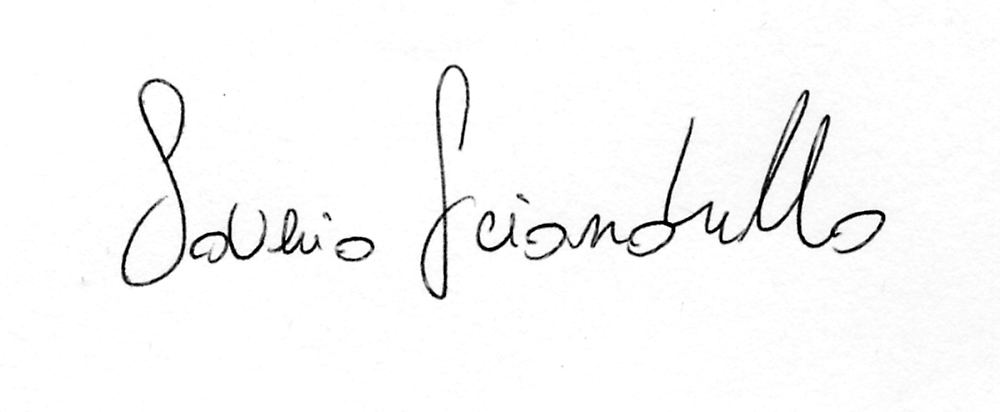 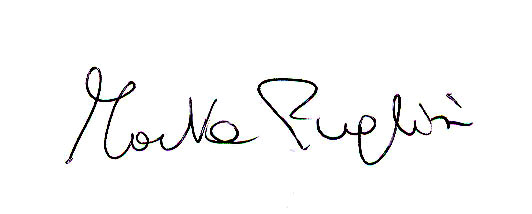 MATRICOLATEMATICADISCIPLINARELATORESEDE1000055776Fauna bati-mesopelagica, spiaggiamenti nello stretto di MessinaDiversità e gestione delle risorse alieutiche costiereTiralongo F.DSBGA1000055626Filogenesi molecolareTecnologie per l’ambientePappalardo A.M.DSBGAMATRICOLATEMATICADISCIPLINARELATORESEDE1000051260Analisi mole colari-OrnitologiaFilogenesi mole colarePappalardo A.M.DSBGA